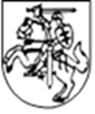 VALSTYBINĖS MAISTO IR VETERINARIJOS TARNYBOS DIREKTORIUSĮSAKYMASDĖL VETERINARINIO BIOCIDINIO PRODUKTO AUTORIZACIJOS PRATĘSIMO 2019 m. balandžio 10 d. Nr. B1-254VilniusVadovaudamasis Biocidinių produktų autorizacijos taisyklėmis, patvirtintomis Lietuvos Respublikos sveikatos apsaugos ministro 2002 m. rugpjūčio 14 d. įsakymu Nr. 421 „Dėl Biocidinių produktų autorizacijos taisyklių patvirtinimo“:1. P r a t ę s i u veterinarinio biocidinio produkto LD 100 A (LT/ABPV/2013/0191, Arthur Schopf Hygiene GmbH&Co KG, Vokietija) autorizaciją.2. N u r o d a u Valstybinės maisto ir veterinarijos tarnybos Gyvūnų sveikatingumo ir gerovės skyriui suvesti 1 punkte nurodyto veterinarinio biocidinio produkto duomenis į Biocidinių produktų duomenų bazę.Direktorius                                                                                                                          Darius Remeika